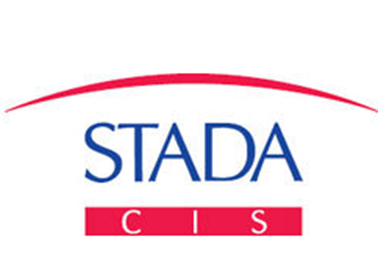 Приглашаем Вас принять участие в научном мероприятии«Диалог двух экспертов: фармакологические свойства препаратов как основа клинических выгод для пациентов»которое состоится22 октября (суббота) 2022 года в 11:30По адресу: г. Чита, ул. Горького 39А, ФГОБУ ВО Читинская государственная медицинская академия Минздрава России, актовый зал (2 этаж)Спикеры:Карева Елена Николаевна – д.м.н., профессор кафедры молекулярной фармакологии РНИМУ им. Н.И. Пирогова, профессор кафедры фармакологии ПМГМУ им. И.М. Сеченова, г. Москва;Руяткин Дмитрий Сергеевич – кардиолог, к.м.н., доцент кафедры неотложной терапии с эндокринологией и профпатологией факультета повышения квалификации и профессиональной переподготовки врачей ФГБОУ ВО Новосибирский государственный медицинский университет Минздрава России, г. Новосибирск.Программа:                                                                                                                                              вызовы современной фармакотерапии как меняются требования к препаратам для коррекции АГ в свете новых рекомендаций?межлекарственное взаимодействие: риски и возможностиИдеальное лекарство от гипертонии- что ждет пациент?По вопросам обращаться: Черкашина Елена, тел.: 89145186199Уважаемые коллеги!Вы сможете получить ответы на вопросы: Чем отличаются сартаны? От чего зависит эффективность препарата? Что скрывается за масками фармакологических свойств?  Как повысить приверженность пациента к терапии? Можно задавать интересующие Вас вопросы спикерам и прояснить для себя сложные случаи.Будет много нового и интересного! *Мероприятие проводится при поддержке компании STADA